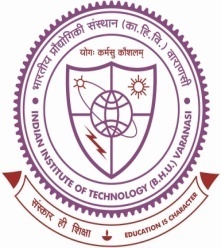 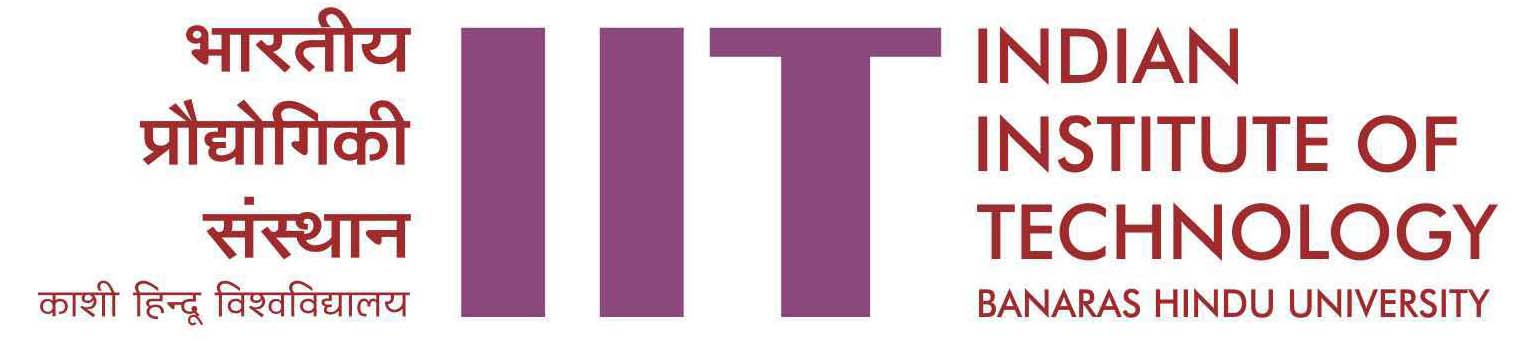 iquZLFkkiu ¼fjyksds”ku½ ns; dk foi= ¼fcy½deZpkjh la[;k -------------------------------------------------------------------------------------------------------------------------   dk;kZy; iz;ksx gsrquke ----------------------------------------------------------------------------------------------------------------------------------------------   izeq[k ctV en----------------------------------inuke ----------------------------------------------------------------------------------------------------------------------------------------  xkS.k ctV en ------------------------------bdkbZ@fo|ky;@vuqHkkx ---------------------------------------------------------------------------------------------------    Lohd`r /kujkf'k …………………..……osrueku@osrueku esa osru@,thih@thih ---------------------------------------------------------------------  [kpZ /kujkf”k-----------------------------------------laLFkku esa fu;qfDr dh frfFk ----------------------------------------------------------------------------------------          fcy ds lkFk miyC?k “ks’k /kujkf”k----------------------------i= la[;k ,oa fu;qfDr i= dk fnukad------------------------------------------------------------------------------;k=k dk fooj.k1- 	dqy HkkM+k :0 esa--------------------------------------------------------------------------------------------------------------------------------------------------------------------------------------2- 	O;fDrxr rkSj ij ifjogu en esa O;; ¼:i;a esa½-------------------------------------------------------------------------------------------------------------	(i) 	O;fDrxr rkSj ij otu¼Hkkj& fdyksxzke esa½ -------------------------------------------------------------------------------------------------------------------------	(ii) 	<qykbZ % ls-------------------------------------------------------------------------------------------------------rd-------------------------------------------------------------------------------------------------------------------------------3- 	vius okgu ls ifjogu en ij O;; :Ik;s esa------------------------------------------------------------------------------------------------------------------------------    ¼okgu ds izdkj :  eksVj Lkbfdy/ eksVj dkj½4. 	lexz ¼dEiksftV½ LFkkukUrj.k vuqnku ¼:i;s esa½------------------------------------------------------------------------------------------------------------------------------(,d ekg dk osru ftlesa isa bu is cS.M+xzsM is + xSj is”kk HkÙkk “kkfey gSa] ;fn deZpkjh }kjk iwoZ /kkfjr in ij Lohdk;Z gks] iquLFkkZiu ns;ksa ds lkFk nkok fd;k tk;sA)    ¼mi;qZDr 1]2 vkSj 3 gsrq ewy nLrkost layXu djsa½dqy nkok  (1+2+3+4)= :ñ esa--------------------------------------------------------------------------------------------------------------------------------------------------------------¼“kCnksa e½sa---------------------------------------------------------------------------------------------------------------------------------------------------------------------------------------------------------½      Hkqxrku izkIr fd;klayXudksa dh la[;k--------------------------- 										PTOikfjokfjd lnL;ksa dk fooj.k ;k=k HkÙkk fcyksa dks rS;kj djus ds fy, vuqns”k1-	fofHkUu izdkj dh ;k=k vkSj foJke ¼gkYV½ ,d gh iafDr esa ntZ ugha fd;k tkuk pkfg,A2-	foi= ¼fcy½ Bhd ls rS;kj fd;k tk;s vkSj O;fDrxr rkSj ij ;k=k] LFkkukarj.k ¼f”kf¶Vax½ ds iwjk gksus ds 30 fnu ds Hkhrj izLrqr fd;k tkuk pkfg,A3-	/ku izkfIr;k¡ vkSj fVdV la[;k foi= ¼fcy½ ds lkFk izLrqr fd;k tkuk pkfg,A izek.k i=izekf.kr fd;k tkrk gS fd%(1) 	eSusa okLro esa ml Js.kh esa ;k=k dh] ftldk eSa gdnkj gw¡A (2)	eSaus ;k=k fu%“kqYd ;k fcuk Hkqxrku ds iwjh ugha dhA(3) 	dksbZ ljdkjh okgu O;fDrxr rkSj ij ,oa futh lk/ku ¼okgu½ ds ifjogu ds fy, iznku ugha fd;k x;k ,oa nkok dh xbZ /kujkf”k okLro esa esjs }kjk Hkqxrku fd;k x;k gSA(4)      lHkh ifjokj ds lnL; ftudk fdjk;k bR;kfn nkok fd;k tk jgk gaS] esjs lkFk jgrs gS vkSj iw.kZr% eq>ij       vkfJr gSa vkSj lHkh Jksrksa ls O;fDrxr vk; isa”ku lfgr] nkok ds fy, fu/kkZfjr lhek ls vf/kd ugha gSA¼tks ykxw u gksa mls dkV nsa½fnukad% -------------------------------------------							       gLRkk{kj %------------------------------------foHkkx ds izeq[k@-------------------------------------@bdkbZ izHkkjh }kjk vxzlkfjrAvxzlkfjr (foHkkxk/;{k@bZdkbZ ds izHkkjh)ikfjr :i;s---------------------------------------------------------------------------------------------------------------------------------------------¼“kCnksa esa :i;s½---------------------------------------------------------------------------------------------------------------------------------------------- dk;Z lgk;d	              vuqHkkx vf/kdkjh	         lgk;d dqylfpo  	   mi dqylfpo          dqylfpoUkdn Hkqxrku/psd la0--------------------------------------------------------------------------------fnukad--------------------------------------------------------------------------------------- Lkgk;d@[ktk¡ph             vuqHkkx vf/kdkjh	         lgk;d dqylfpo  	  mi dqylfpo	           dqylfpoizLFkkuizLFkkuizLFkkuvkxeuvkxeuvkxeu;k=k dk izdkj ¼jsy@ ok;q@lM+d½Js.khnwjh  fdñehñ esaHkkM+k : esamM+ku vkSj jsy dk  fooj.kfVIi.khLVs”kufnukadle;LVs”kufnukadle;;k=k dk izdkj ¼jsy@ ok;q@lM+d½Js.khnwjh  fdñehñ esaHkkM+k : esamM+ku vkSj jsy dk  fooj.kfVIi.kh;ksxØñ lañuketUe frfFkmezlEcU/k12345678